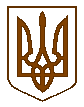 УКРАЇНА АРЦИЗЬКА РАЙОННА ДЕРЖАВНА АДМІНІСТРАЦІЯОДЕСЬКОЇ ОБЛАСТІВІДДІЛ  ОСВІТИ, МОЛОДІ ТА СПОРТУ         НАКАЗ14. 01. 2020                                                                                                  №  18/ОДПро перевірку готовності структурного підрозділу                                                                                          дошкільної освіти «Струмок»  юридичної особи                                                                                                            Новокапланського закладу загальної середньої                                                                                                               освіти І-ІІ ступенів Арцизької районної ради                                                                                           Одеської області» до надання послуг з дошкільної освітиВідповідно до   Положення про відділ освіти, молоді та спорту Арцизької районної державної адміністрації, затвердженого розпорядженням голови райдержадміністрації від 23.04.2018 року №230/А-2018,враховуючи рішення Арцизької районної ради від 30.10.2019року №1015- V11 «Про створення структурного підрозділу дошкільної освіти «Струмок»  юридичної особи  Новокапланського закладу загальної середньої освіти І-ІІ ступенів Арцизької районної ради Одеської області»НАКАЗУЮ:1.Утворити комісію з перевірки готовності структурного підрозділу дошкільної освіти «Струмок»  юридичної особи  Новокапланського закладу загальної середньої освіти І-ІІ ступенів Арцизької районної ради Одеської області» до надання послуг з дошкільної освіти у складі:Голова комісії – Стоянова О.П., начальник відділу освіти, молоді та спорту;Члени комісії:Римарчук А. В. - завідувач районного методичного кабінету відділу освіти, молоді та спорту ;Жосан Л.П. – методист РМК, який координує роботу ЗДО району;Іванов А.Х. – інженер- будівельник  відділу освіти, молоді та спорту;		Афанасьєва Л.Н.- голова районної організації Профспілки працівників освіти і науки (за згодою);Гуцан О.О.   - начальник Арцизького міськрайсектору Головного управління Державної служби з надзвичайних ситуацій України в Одеській області (за згодою);Ільченко В.К. - начальник Арцизького районного управління ГУ Держпродспоживслужби в Одеській області ( за згодою).2. Комісії здійснити перевірку готовності структурного підрозділу дошкільної освіти «Струмок»  юридичної особи  Новокапланського закладу загальної середньої освіти І-ІІ ступенів Арцизької районної ради Одеської області» до надання послуг з дошкільної освіти  та скласти відповідний акт.                                                                                                          До 20.01.2020р.3.Директору Новокапланського ЗЗСО І-ІІ ступенів Патраніка С.М. створити умови для роботи комісії.4. Контроль за виконанням наказу залишаю за собою.Начальник  відділу                                                                О.СТОЯНОВАВіза:Юрист __________ С. ДімовЗ наказом ознайомлені:Римарчук А.Жосан Л.Іванов А.